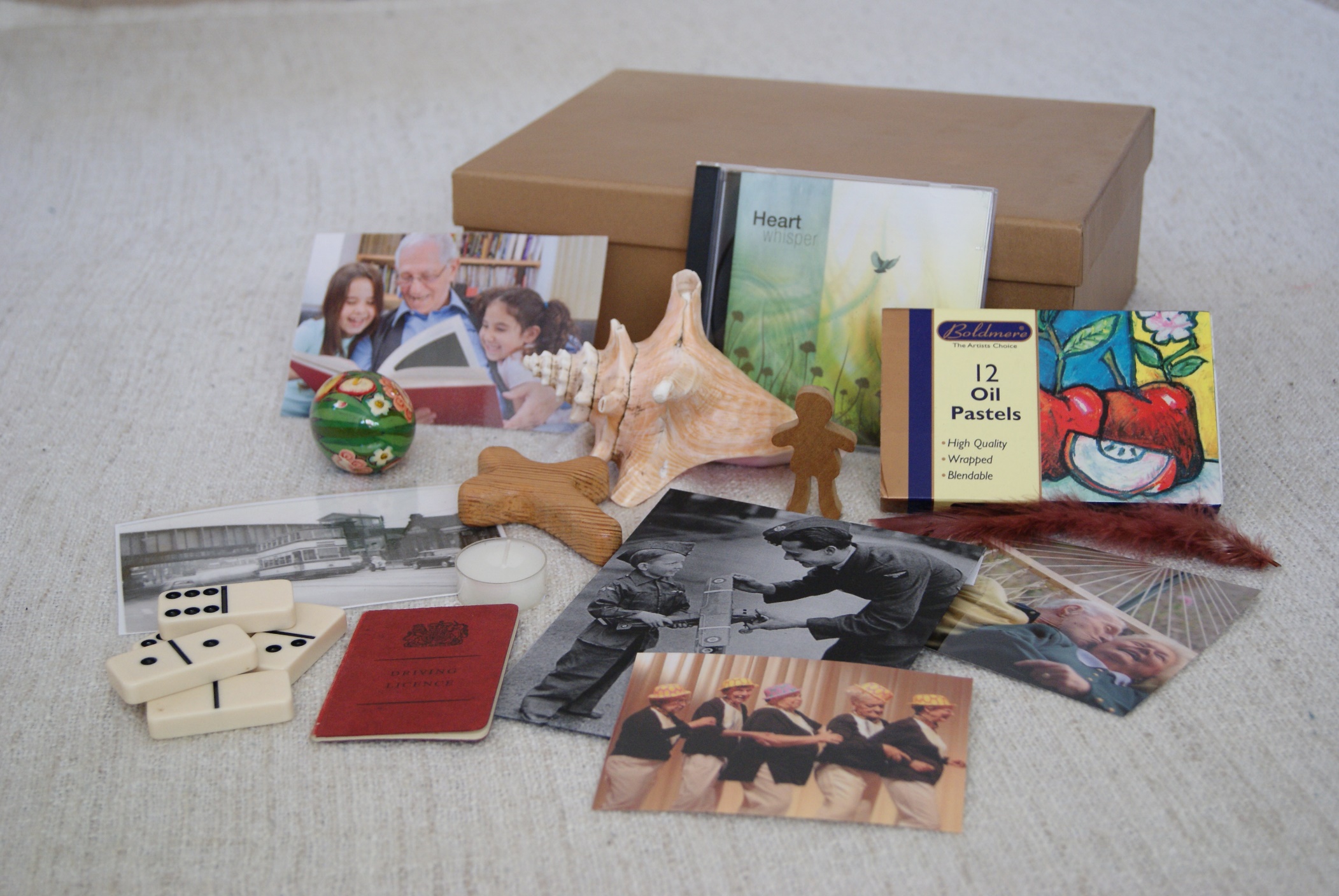 How to Make a Gold BoxMaterialsPaintbrushes (large and medium wall brushes)Gold Paint We suggest Johnstone's Revive Metallic furniture gold paint or Craig and Rose gold metallic paintA large A4 cardboard file box with removable lid. We suggest Hobby Craft or Home Bargins NewspaperWaterInstructionsGive the box one coat of paint (thin down the paint with a drop of water if necessary)Leave to dry for one hourGive a second coat